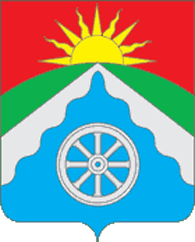 РОССИЙСКАЯ ФЕДЕРАЦИЯОРЛОВСКАЯ ОБЛАСТЬ АДМИНИСТРАЦИЯ ВЕРХОВСКОГО РАЙОНАПОСТАНОВЛЕНИЕ «19» июня 2020 г.                                                                       № 310    п. ВерховьеОб утверждении муниципальной программы«Укрепление общественного здоровья среди населения Верховского района  на  2020-2024 годы»        В соответствии с Федеральным законом от 06.10.2003г. №131-ФЗ «Об общих принципах организации и развития местного самоуправления в Российской Федерации», Уставом муниципального образования Верховский район Орловской области, в целях реализации федерального проекта «Укрепление общественного здоровья» национального проекта «Демография», п о с т а н о в л я ю:1. Утвердить муниципальную программу «Укрепление общественного здоровья среди населения Верховского района на 2020-2024 годы» согласно приложению.        2. Обнародовать и разместить настоящее постановление на официальном Интернет-сайте Верховского района www.adminverhov.ru.        3. Постановление вступает в силу со дня обнародования.        4. Контроль за исполнением данного постановления возложить на заместителя администрации Верховского района Данилова С.Н.Глава   Верховского района                                                 В.А.ГладскихПриложение к постановлению Верховского района от 19 июня 2020 года № 310Муниципальная программа«Укрепление общественного здоровья среди населения Верховского района  на  2020-2024 годы»Паспорт программыХарактеристика сферы реализации программы, описание основных проблем в указанной сфере и прогноз ее развития В Верховском районе реализуется комплекс мероприятий, направленных на формирование ЗОЖ, борьбу с неинфекционными заболеваниями и факторами риска их развития. Вопросы формирования ЗОЖ рассматриваются на заседаниях межведомственных комиссий района – антинаркотической комиссии, межведомственной комиссии по профилактике правонарушений, комиссии по делам несовершеннолетних и защите их прав.Ежегодно в районе проводятся более 40 пропагандистских мероприятий (акции, «круглые столы», тематические дискотеки, открытые уроки, выставки и т.д.) с участием более 300 человек различных социальных и возрастных групп. В рамках тематических мероприятий, посвященных борьбе с хроническими неинфекционными заболеваниями (ХНИЗ), отработаны технологии проведения массовых информационно-пропагандистских мероприятий. В последние пять лет при проведении массовых мероприятий начато использование флэш-мобов, тренингов, акций с участием волонтеров. Во всех образовательных учреждениях (СОШ) созданы «Уголки здоровья» для школьников и родителей с наглядной информацией, посвященной формированию здорового образа жизни. Ведется активная информационная кампания в сотрудничестве с районной газетой «Наше время», а также посредством интернет-технологий.         БУЗ ОО «Верховская ЦРБ» совместно с ОМВД России по Верховскому району проводят мероприятия первичной профилактики пьянства и алкоголизма, в том числе среди учащихся старших классов общеобразовательных школ. Ежегодно проводятся диспансеризация и медицинские осмотры населения в порядке, установленном Министерством здравоохранения Российской Федерации. В 2019 году количество взрослого населения, прошедшего диспансеризацию и профилактические медицинские осмотры: Диспансеризация -2349 (100%);ПМО -3110 (100%).В 2020 году запланировано: 5030 человек.ДД -3500 человек, прошли 1118 (33,7%);ПМО  -1530 человек, прошли -689 (45%).Инфраструктура учреждений, осуществляющих мероприятия по медицинской профилактике. Количество государственных учреждений здравоохранения (ЦРБ) – 1 (в их составе врачебных амбулаторий – 1, ФАПов – 18). ФАПы пролицензированы на осуществление медицинской и фармацевтической деятельности, при этом лицензия  бессрочна.  Анализ кадровой обеспеченности службы медицинской профилактики. В структуре ЦРБ организован кабинет медицинской профилактики для взрослых. В штате работает одна медицинская сестра, прошедшая обучение по дополнительным профессиональным программам повышения квалификации по вопросам профилактики неинфекционных заболеваний и формирования здорового образа жизни.  Выводы. В Верховском районе смертность от основных  причин: В 2018 году1 место –болезни сердечно-сосудистой  системы  (50,1%)2-место –прочие (27,4%)3-место – онкологические заболевания (12,7%)4 место –болезни органов дыхания (3,9%)5-место несчастные случаи отравления, травмы (3,25%)  В 2019 году:1-место –болезни системы кровообращения (47,5%)2- место -  прочие (25,8%)3-место – онкологические заболевания (14,2%)4 место –несчастные случаи травмы, отравления (5,0%)5 место – болезни органов пищеварения (4,6%)Сохраняются недостаточная мотивация и ответственность граждан за сохранение собственного здоровья. Одна из причин – недостаточная информированность жителей района по вопросам здоровья. В связи с этим необходимы меры, повышающие приверженность населения к ЗОЖ, раннему выявлению факторов риска, а так же ранней диагностике и лечению самих заболеваний. Без преобразований в сфере культуры ЗОЖ и профилактики заболеваний не удастся добиться кардинального изменения существующих показателей смертности и заболеваемости населения. Формирование ЗОЖ у граждан, в том числе у детей и подростков, существенным образом должно быть поддержано мероприятиями, направленными на повышение информированности граждан о факторах риска для их здоровья, формирование мотивации к ведению ЗОЖ. ЗОЖ предполагает отказ от потребления табака и наркотиков, злоупотребления алкоголем, а также рациональное питание и наличие достаточного уровня физической активности, предотвращающих развитие ожирения. Активное информирование населения о факторах риска для здоровья и формирование мотивации к ведению ЗОЖ должны осуществляться через все средства массовой информации (сеть «Интернет», печатные издания с учетом специфики групп населения, различающихся по возрасту, полу, образованию, социальному статусу). Существует необходимость формирования системы непрерывного образования граждан и медицинских специалистов по проблемам ЗОЖ, в том числе здорового питания. Особое значение в настоящее время имеет формирование ЗОЖ у детей, подростков, молодежи и студентов, что обусловлено большой распространенностью среди них курения, а также высокой частотой выявления нерационального питания, избыточной массы тела и ожирения, низкой физической активности. Отдельного внимания заслуживают проблемы наркомании и алкоголизма. Процесс повышения мотивации населения, в том числе детей и подростков, к ведению ЗОЖ предполагает межведомственное многоуровневое взаимодействие с привлечением к реализации программы районных учреждений, общественных организаций, участвующих в информировании населения о факторах риска неинфекционных заболеваний и зависимостей, создании системы мотивации к ведению ЗОЖ и обеспечении для этого соответствующих условий, а также осуществлении контроля за всеми этими процессами через проведение мониторинга. Профилактические мероприятия должны стать ключевыми в борьбе с сердечно-сосудистыми и онкологическими заболеваниями, прежде всего среди граждан трудоспособного возраста. Один из важнейших ресурсов – проведение информационных кампаний. 2. Цели, задачи и целевые показатели ПрограммыОсновные цели Программы: 1. Повышение информированности населения о принципах здорового образа жизни, профилактике хронических заболеваний и формирование ответственного отношения к своему здоровью2. Формирование движения за здоровый образ жизни в трудовых коллективах, учреждениях (организациях)3. Ограничение распространения табачных изделий и алкоголя на территории  Верховского района.4. Меры по развитию массовой физической культуры.Задачи Программы:1. Формирование системы мотивации граждан к ведению здорового образа жизни, включая здоровое питание и отказ от вредных привычек.2. Внедрение новой модели центра общественного здоровья.3. Внедрение планов общественного здоровья в учреждениях, находящихся на территории муниципального образования.4. Вовлечение граждан в мероприятия по укреплению общественного здоровьяСрок реализации Программы 2020 – 2024 годыПо результатам реализации Программы ожидается достижение следующих целевых показателей:- увеличение числа граждан, охваченных профилактическими мероприятиями по противодействию потреблению табака, алкоголя, мотивации к ведению здорового образа жизни, до  95 % от общего числа населения к 2024 году, в том числе по годам:2020 – 40%2021 – 45%2022 – 60%2023 – 75%2024 – 95%- снижение распространенности потребления табака среди населения муниципального образования до 37% от общей численности взрослого населения муниципального образования к 2024 году, в том числе по годам:2020 – 41%2021 – 40%2022 – 39%2023 – 38%2024 – 37%- увеличение доли граждан, систематически занимающихся физической культурой и спортом, в общей численности населения муниципального образования до 55 % к 2024 году, в том числе по годам:2020 – 43,4%2021 – 45,5%2022 – 47,5%2023 – 49,5%2024 – 55 %3. Перечень программных мероприятийПеречень программных мероприятий представлен в приложении к настоящей Программе.4. Обоснование ресурсного обеспечения ПрограммыОбщий объем финансирования Программы составляет 15 000 рублей, так как проведение программных мероприятий не требуют денежных затрат.5. Механизм реализации ПрограммыВ целях реализации мероприятий Программы разработчик осуществляет их мониторинг, корректирует (в случае необходимости) сроки реализации Программы.Разработчик в ходе реализации Программы взаимодействует со структурными подразделениями Администрации Верховского, органами местного самоуправления Верховского района, с учреждениями социальных служб в целях формирования и реализации единой региональной политики в сфере укрепления здоровья населения и формирования здорового образа жизни среди жителей района.Приложение к постановлению Верховского района от 19 июня 2020года № 310План мероприятий по реализации муниципальной программы «Укрепление общественного здоровья среди населения Верховского района на 2020-2024 г.»НаименованиепрограммыУкрепление общественного здоровья среди населенияВерховского района на 2020 – 2024 годыОсновнойразработчикпрограммыУправление организационно- правовой, кадровой работы, делопроизводства и архива администрации Верховского районаОтветственныеисполнителипрограммыУправление образования, молодежной политики, физической культуры и спорта администрации Верховского районаУправление организационно- правовой, кадровой работы, делопроизводства и архива администрации Верховского районаМБУ «Межпоселенческая районная библиотека Верховского района Орловской области»ОМВД России по Орловской области в пгт. ВерховьеБУЗ ОО «Верховская ЦРБ»Главный специалист по культуреГлавный специалист- ответственный секретарь комиссии по делам несовершеннолетнихСоциальные службы районаАУ ОО Редакция газеты  «Наше время»Цели и задачи программыОсновные цели Программы: 1. Повышение информированности населения о принципах здорового образа жизни, профилактике хронических заболеваний и формирование ответственного отношения к своему здоровью2. Формирование движения за здоровый образ жизни в трудовых коллективах, учреждениях (организациях)3. Ограничение распространения табачных изделий и алкоголя на территории  Верховского района Орловской области4. Меры по развитию массовой физической культурыОсновные задачи Программы:1. Формирование системы мотивации граждан к ведению здорового образа жизни, включая здоровое питание и отказ от вредных привычек2. Внедрение новой модели центра общественного здоровья3. Внедрение планов общественного здоровья в учреждениях, находящихся на территории муниципального образования4. Вовлечение граждан в мероприятия по укреплению общественного здоровьяЦелевые показатели  (индикаторы)     Программы                               1. Увеличение числа граждан, охваченных профилактическими мероприятиями по противодействию потреблению табака, алкоголя, мотивации к ведению здорового образа жизни, до  95 % от общего числа населения к 2024 году2. Снижение распространенности потребления табака среди населения муниципального образования до 37% от общей численности взрослого населения муниципального образования к 2024 году3. Увеличение доли граждан, систематически занимающихся физической культурой и спортом, в общей численности населения муниципального образования до 55 % к 2024 годуСроки реализации программы2020-2024Объемы бюджетных ассигнований программыОбъем финансирования Программы составляет 15 тысяч рублей за счет средств бюджета Верховского района, в том числе:в 2020 г.-3 тыс.рублей;в 2021 г.-3 тыс.рублей;в 2022 г.-3 тыс.рублей;в 2023 г.-3 тыс.рублей;в 2024 г.-3 тыс.рублей;Ожидаемые результаты реализации программыСнижение смертности Снижение розничной продажи алкогольной продукции Пресечение незаконного производства и (или) оборота этилового спирта, алкогольной и спиртосодержащей продукции№Наименование мероприятийСрокиреализацииОбъем финансирования (тыс. рублей)Объем финансирования (тыс. рублей)Объем финансирования (тыс. рублей)Объем финансирования (тыс. рублей)Объем финансирования (тыс. рублей)Исполнитель мероприятий20202021202220232024Повышение информированности населения о принципах здорового образа жизни, профилактике хронических заболеваний и формирование ответственного отношения к своему здоровьюПовышение информированности населения о принципах здорового образа жизни, профилактике хронических заболеваний и формирование ответственного отношения к своему здоровьюПовышение информированности населения о принципах здорового образа жизни, профилактике хронических заболеваний и формирование ответственного отношения к своему здоровьюПовышение информированности населения о принципах здорового образа жизни, профилактике хронических заболеваний и формирование ответственного отношения к своему здоровьюПовышение информированности населения о принципах здорового образа жизни, профилактике хронических заболеваний и формирование ответственного отношения к своему здоровьюПовышение информированности населения о принципах здорового образа жизни, профилактике хронических заболеваний и формирование ответственного отношения к своему здоровьюПовышение информированности населения о принципах здорового образа жизни, профилактике хронических заболеваний и формирование ответственного отношения к своему здоровьюПовышение информированности населения о принципах здорового образа жизни, профилактике хронических заболеваний и формирование ответственного отношения к своему здоровьюПовышение информированности населения о принципах здорового образа жизни, профилактике хронических заболеваний и формирование ответственного отношения к своему здоровью1.1.Информирование населения по проблемам, связанным с заболеваниями сердечно-сосудистой системы, болезнями органов дыхания и пищеварения, злокачественными новообразованиями, с ведением здорового образа жизни, включая рациональное питание, адекватную двигательную активность, отказ от вредных привычек (потребление алкоголя и табака), развитие стрессоустойчивости2020-20240,00,00,00,00,0Управление образования, молодежной политики, физической культуры и спорта администрации Верховского районаСпециалист по информационно-коммуникационным технологиямГлавный специалист по культуреРайонная газета «Наше время»БУЗ ОО «Верховская ЦРБ»1.2Систематическое освещение вопросов, касающихся здорового образа жизни, преодоления вредных привычек, в том числе курения табака, в средствах массовой информации2020-20240,00,00,00,00,0Управление образования, молодежной политики, физической культуры и спорта администрации Верховского районаГлавный специалист- ответственный секретарь комиссии по делам несовершеннолетнихСпециалист по информационно-коммуникационным технологиямРайонная газета «Наше время»БУЗ ОО «Верховская ЦРБ»1.3Организация деятельности межведомственных  комиссий района2020-20240,00,00,00,00,0Управление организационно- правовой, кадровой работы, делопроизводства и архива администрации Верховского района Секретари комиссий1.4Изготовление печатной продукции (плакаты, памятки, листовки, буклеты, флайеры и т.д.) для населения по вопросам формирования здорового образа жизни, в том числе здорового питания и физической активности.2020-20241,51,51,51,51,5Управление образования, молодежной политики, физической культуры и спорта администрации Верховского района Управление организационно- правовой, кадровой работы, делопроизводства и архива администрации Верховского района МБУ «Межпоселенческая районная библиотека Верховского района Орловской области»  Главы городского и сельских поселенийГлавный специалист- ответственный секретарь комиссии по делам несовершеннолетних1.5Организация работы волонтеров по вопросам профилактики заболеваний и популяризации здорового образа жизни среди населения2020-20240,00,00,00,00,0Управление образования, молодежной политики, физической культуры и спорта администрации Верховского районаУправление организационно- правовой, кадровой работы, делопроизводства и архива администрации Верховского района1.6Проведение тематических конкурсов по вопросам формирования здорового образа жизни (например, «Территория здоровья», «Территория, свободная от табака»).2020-2024 0,00,00,00,00,0Управление образования, молодежной политики, физической культуры и спорта администрации Верховского районаМБУ «Межпоселенческая районная библиотека Верховского района Орловской области»  1.7Проведение массовых тематических профилактических акций, в том числе с учетом международных и всемирных дат, утвержденных ВОЗ/2020-20240,00,00,00,00,0Управление образования, молодежной политики, физической культуры и спорта администрации Верховского районаГлавный специалист по культуреМБУ «Межпоселенческая районная библиотека Верховского района Орловской области»  1.8Проведение психологами, медицинскими работниками и социальными педагогами разъяснительных бесед о вреде курения табака, потребления алкоголя, размещение информационно-просветительных материалов на специально оборудованных информационных стендах в организациях стационарного социального обслуживания граждан пожилого возраста и инвалидов2020-20240,00,00,00,00,0Управление образования, молодежной политики, физической культуры и спорта администрации Верховского районаГлавный специалист по культуре Главный специалист- ответственный секретарь комиссии по делам несовершеннолетнихБУЗ ОО «Верховская ЦРБ»II. Ограничение распространения алкоголя  и табачных изделий на территории Верховского районаII. Ограничение распространения алкоголя  и табачных изделий на территории Верховского районаII. Ограничение распространения алкоголя  и табачных изделий на территории Верховского районаII. Ограничение распространения алкоголя  и табачных изделий на территории Верховского районаII. Ограничение распространения алкоголя  и табачных изделий на территории Верховского районаII. Ограничение распространения алкоголя  и табачных изделий на территории Верховского районаII. Ограничение распространения алкоголя  и табачных изделий на территории Верховского районаII. Ограничение распространения алкоголя  и табачных изделий на территории Верховского районаII. Ограничение распространения алкоголя  и табачных изделий на территории Верховского района 2.1Организация и проведение комплексных профилактических мероприятий, связанных с  незаконным распространением алкоголя, в том числе суррогатного,  на территории Верховского района Орловской области, предупреждение и пресечение фактов распития алкоголя в общественных местах, не предназначенных для его употребления2020-20240,00,00,00,00,0ОМВД России по Верховскому району2.2Организация и проведение комплексных профилактических мероприятий, связанных с  распространением табачных изделий на территории Верховского района Орловской области, предупреждение и пресечение фактов курения табака (выявление правонарушений, связанных с курением) на территориях  образовательных учреждений, учреждений культуры, объектов спорта, медицинских учреждений и иных объектов2020-20240,00,00,00,00,0ОМВД России по Верховскому районуГлавный специалист- ответственный секретарь комиссии по делам несовершеннолетнихУправление образования, молодежной политики, физической культуры и спорта администрации Верховского районаГлавный специалист по культуре III. Меры по развитию массовой физической культурыIII. Меры по развитию массовой физической культурыIII. Меры по развитию массовой физической культурыIII. Меры по развитию массовой физической культурыIII. Меры по развитию массовой физической культурыIII. Меры по развитию массовой физической культурыIII. Меры по развитию массовой физической культурыIII. Меры по развитию массовой физической культурыIII. Меры по развитию массовой физической культуры3.1Проведение физкультурно-оздоровительных и спортивно-массовых мероприятий с широким участием населения различного возраста по месту их жительства, среди работающих, служащих и молодежи (спортивные соревнования, спортивные эстафеты).2020-20241,51,51,51,51,5Управление образования, молодежной политики, физической культуры и спорта администрации Верховского районаУправление организационно- правовой, кадровой работы, делопроизводства и архива администрации Верховского района